Day One4.00pm: ArrivalsIntro to theme & songIcebreaker GamesRoom Allocation4:30pm: Staff MeetingExpectationsNeed to knowFire procedure5:00pm: RegroupOpening PrayerHouse RulesSplit into Small Groups5:30pm: Small GroupsA time to get to know each other, break the ice and complete set tasks!6:30pm: Dinner7:30pm: Team BuildingThemed team building activities will allow the small groups to grow together, bond, and explore the house.8:10pm: Break8:30pm: Input 1An introductory look into the theme of our retreat with small group discussion and testimony.9:30pm: Send offRound up of days activities and timings for lights out, expectations and morning plans.9:40pm: Night prayerBased on theme.Aims to open the hearts of young people to embrace the retreat journey.10:00pm: BedtimeDay Two7.45am: Team Morning PrayerAll are invited to come8.30am: BreakfastBags downReady For the day9.30am: Morning PrayerOften LectioA look into the Gospel message and what it means to us as individuals, and how we can act upon it.9.30am: Input 2Looking deeper into the theme we look into ourselves and assess who we are, and where we are in our relationship with God, Small Groups.11:00am: Activity SlotLet young people choose their own adventure or choose one or two of many indoor and outdoor activities we offer in Alton.12.30pm: Lunch1.30pm: Emmaus WalkDiscover the beauty Alton has to offer with guided meditation and an Emmaus style 3:30pm: Break4:30pm: House of PrayerA quiet time in the house where the young people can be creative, find new ways to pray, meditate, and receive prayer ministry5.30pm: Dinner7:00pm: Music PracticeIn preparation for MassLearn some new songs to bring back to School7.30pm: Break8.00pm: Battle RoundsCompete in groups for points and test your mental physical and singing abilities9.00pm: Intro to Adoration
Input round up of days activities and timings for lights out, expectations and morning plans 9.15pm: AdorationPraise & Worship9:45pm: BedtimeDay Three7.45am: Team Morning PrayerAll are invited to come8.30am: BreakfastBags downRooms tidied & EmptiedReady For the day9.00am: Morning PrayerA round up of our theme, going out after a mountain-top experience, and what next?9.30am: Mass Prep10:15: Mass11.15pm:  Input 3‘Building Blocks’, with team testimony, affirmation prep and Small Group affirmations12.30pm Lunch1.30pm Final Liturgy2.00pm Goodbyes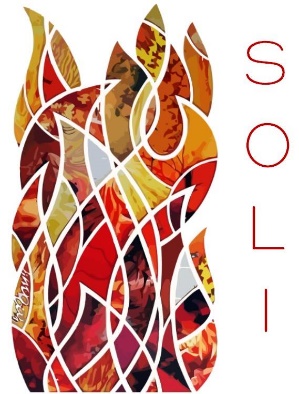 